JELENTKEZÉSI LAP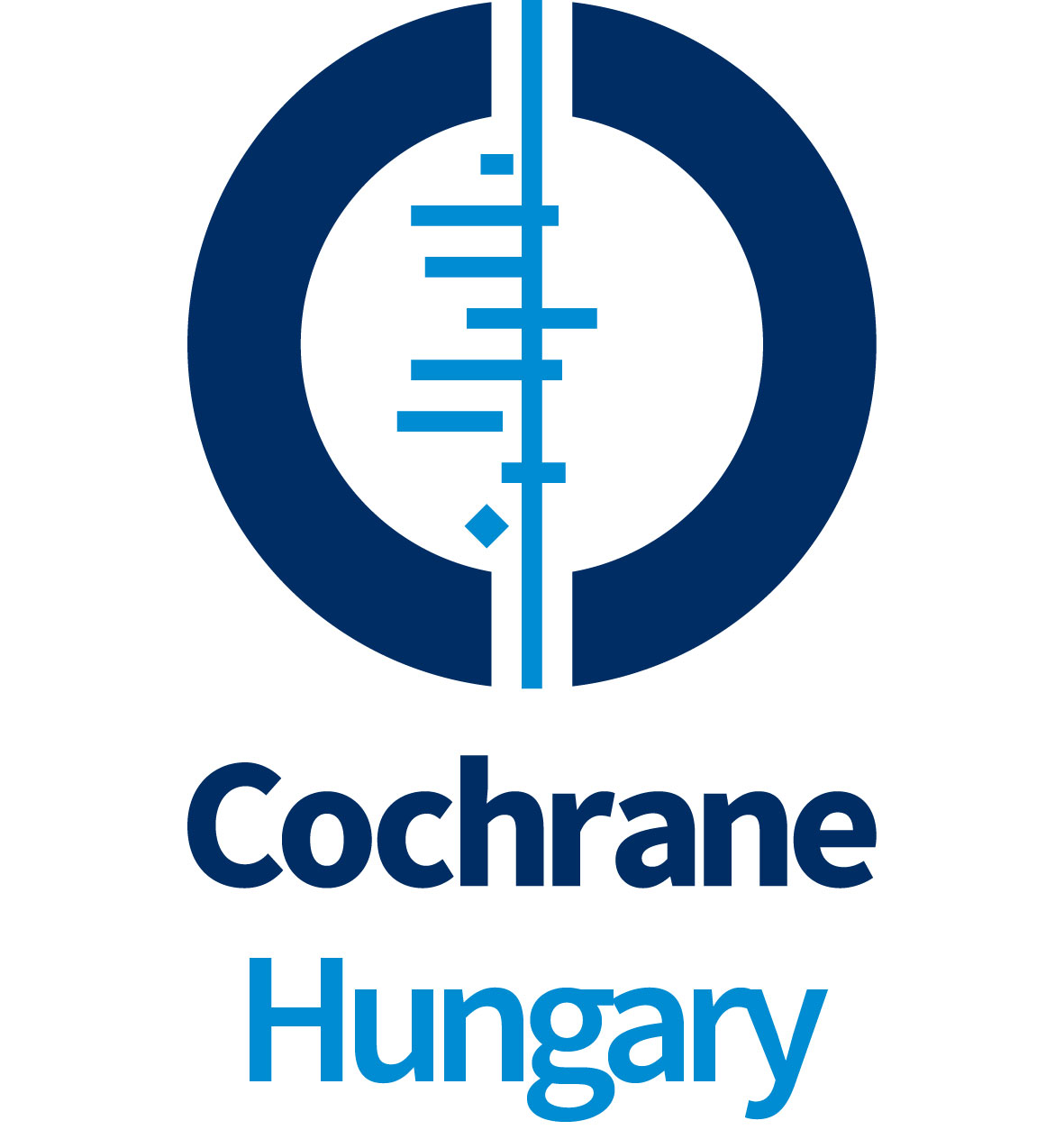 a Cochrane Magyarország továbbképző kurzusáraBEVEZETÉS A BIZONYÍTÉKON ALAPULÓ 
EGÉSZSÉGÜGYI ELLÁTÁSBABorsod-Abaúj-Zemplén Megyei Központi Kórház 
és Egyetemi Oktató KórházPrónay Gábor Orvosi KönyvtárMiskolc, Szentpéteri kapu 72-76. 35262019. november 29-30.JELENTKEZŐ ADATAINév: E-mail cím: Telefonszám: 	Munkahely: Munkakör: Pecsétszám (ha van):  EHA / Neptun kód (ha van): A kurzusért járó kredit pontokat ________________________ szakorvosként / 
PhD hallgatóként kérem elszámolni / kredit pontot nem szeretnék elszámolni. 
(A megfelelő rész aláhúzandó, kitöltendő.)A kitöltött jelentkezési lapot kérjük 
e-mailben elküldeni a cochrane@pte.hu címre.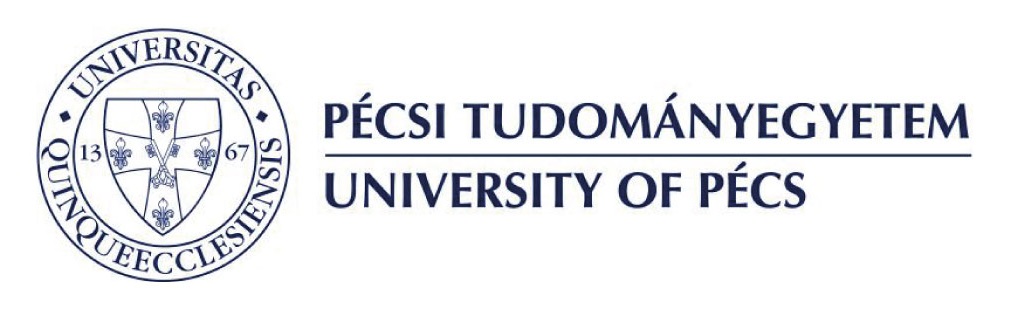 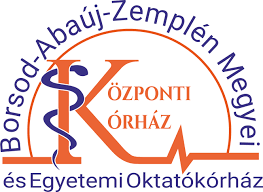 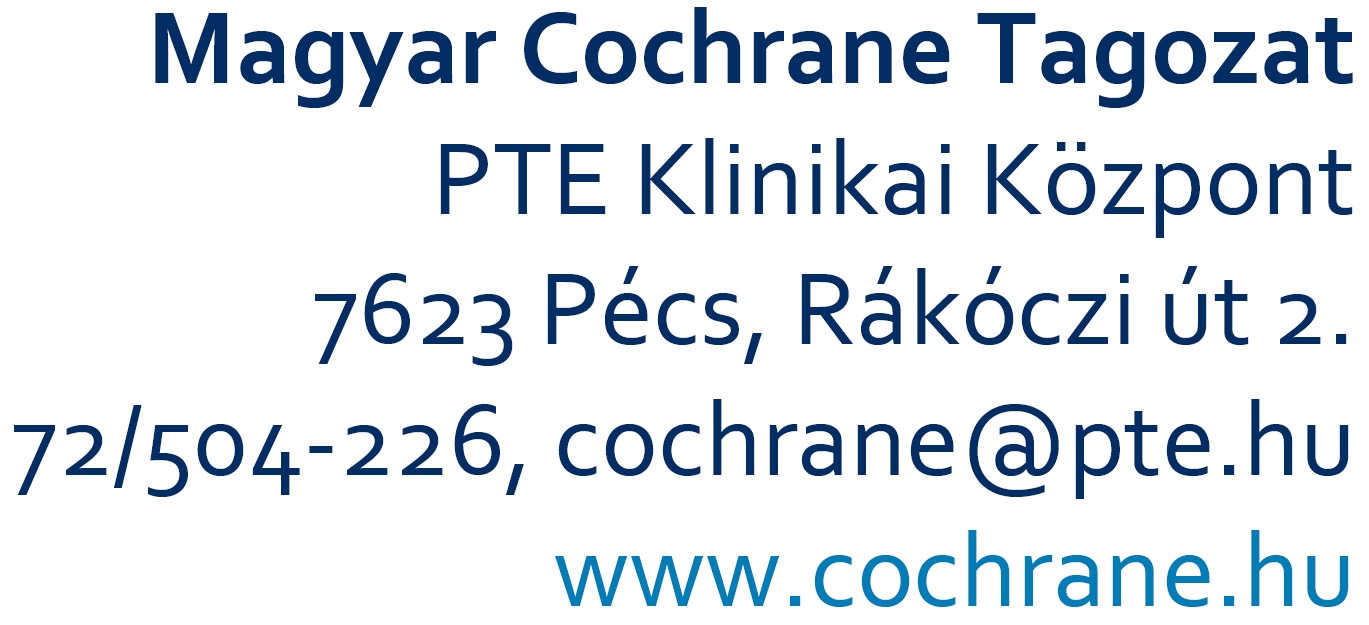 